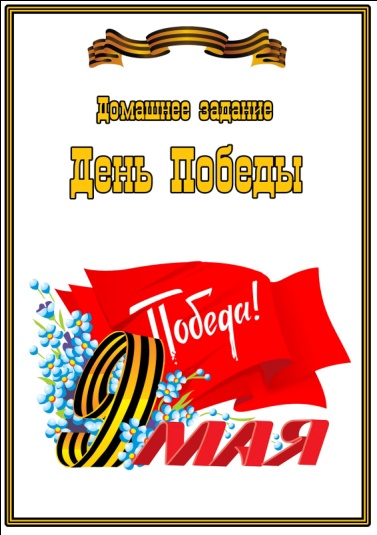 1. Рассказать детям, какой праздник отмечается в нашей стране 9 мая, почему он называется "День Победы", о героях Великой Отечественной войны, о родственниках, которые воевали.2.     Упражнение «Один - много»Солдат – солдаты – много солдатВетеран – ветераны – много ветерановВраг-Танкист -Герой -Награда –3. Упражнение «Сосчитай до пяти» Один храбрый солдат, два храбрых солдата … …. пять храбрых солдат-Одна золотая медаль - 4. Упражнение «Скажи наоборот» Военный – мирный Водный – сухопутныйМолодой –Сильный –Умный -Добрый -Смелый-Враг-Мир –5. Упражнение «Вставь пропущенный предлог» Военные лётчики защищали нашу Родину … небе. Моряки воевали … врагом … море.Танкисты сражались …танке. Пограничники охраняли нашу Родину … границе.Артиллеристы стреляли из пушек … фашистским танкам.6. Упражнение "Скажи по-другому" (учимся подбирать синонимы). Смелый - храбрый, отважный, геройский... 